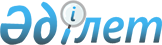 Об утверждении Порядка проведения раздельных сходов местного сообщества и определения количества представителей жителей Тельманского сельского округа Осакаровского района Карагандинской области для участия в сходе местного сообщества
					
			Утративший силу
			
			
		
					Решение Осакаровского районного маслихата Карагандинской области от 28 сентября 2022 года № 300. Утратило силу решением Осакаровского районного маслихата Карагандинской области от 28 февраля 2024 года № 17/159
      Сноска. Утратило силу решением Осакаровского районного маслихата Карагандинской области от 28.02.2024 № 17/159 (вводится в действие по истечении десяти календарных дней после дня его первого официального опубликования).
      В соответствии с пунктом 6 статьи 39-3 Закона Республики Казахстан "О местном государственном управлении и самоуправлении в Республике Казахстан", постановлением Правительства Республики Казахстан от 18 октября 2013 года № 1106 "Об утверждении Типовых правил проведения раздельных сходов местного сообщества" районный маслихат РЕШИЛ:
      1. Утвердить Порядок проведения раздельных сходов местного сообщества Тельманского сельского округа Осакаровского района Карагандинской области согласно приложению 1 к настоящему решению.
      2. Утвердить количественный состав представителей жителей Тельманского сельского округа Осакаровского района Карагандинской области для участия в сходе местного сообщества согласно приложению 2 к настоящему решению.
      3. Настоящее решение вводится в действие по истечении десяти календарных дней после дня его первого официального опубликования. Порядок проведения раздельных сходов местного сообщества на территории Тельманского сельского округа Осакаровского района Карагандинской области Глава 1. Общие положения
      1. Настоящий порядок проведения раздельных сходов местного сообщества на территории Тельманского сельского округа Осакаровского района Карагандинской области разработан в соответствии со статьей 39-3 Закона Республики Казахстан от 23 января 2001 года "О местном государственном управлении и самоуправлении в Республике Казахстан", а также Типовыми правилами проведения раздельных сходов местного сообщества, утвержденными постановлением Правительства Республики Казахстан от 18 октября 2013 года № 1106 и устанавливает проведение раздельного схода местного сообщества жителей села Тельман, села Ахматауыл, села Кутумсык Тельманского сельского округа Осакаровского района Карагандинской области(далее – Тельманского сельский округ).
      2. В настоящих Правилах используются следующие основные понятия: 
      1) местное сообщество – совокупность жителей (членов местного сообщества), проживающих на территории соответствующей административно-территориальной единицы, в границах которой осуществляется местное самоуправление, формируются и функционируют его органы;
      2) раздельный сход местного сообщества – непосредственное участие жителей (членов местного сообщества) села, улицы в избрании представителей для участия в сходе местного сообщества. Глава 2. Порядок проведения раздельных сходов местного сообщества
      3. Для проведения раздельного схода местного сообщества территория Тельманского сельского округа подразделяется на улицы.
      4. На раздельных сходах местного сообщества избираются представители улиц Тельманского сельского округа для участия в сходе местного сообщества в количестве не более трех человек с каждой улицы.
      5. Раздельный сход местного сообщества созывается и организуется акимом Тельманского сельского округа Осакаровского района Карагандинской области (далее-аким Тельманского сельского округа ).
      6. О времени, месте созыва раздельных сходов местного сообщества и обсуждаемых вопросах население местного сообщества оповещается акимом Тельманского сельского округа не позднее чем за десять календарных дней до дня его проведения через средства массовой информации или иными не противоречащими закону способами через интернет- ресурсы, мобильные или домашние сети связи, мессенджеров мобильных приложений.
      7. Проведение раздельного схода местного сообщества в пределах мест их проживания организуется акимом Тельманского сельского округа.
      8. Перед открытием раздельного схода местного сообщества проводится регистрация присутствующих жителей улицы на территории Тельманского сельского округа имеющих право в нем участвовать.
      Раздельный сход местного сообщества считается состоявшимся при участии не менее десяти процентов жителей (членов местного сообщества), улиц проживающих в Тельманском сельском округе и имеющих право в нем участвовать.
      Не имеют права участвовать в раздельном сходе местного сообщества несовершеннолетние лица, лица, признанные судом недееспособными, а также лица, содержащиеся в местах лишения свободы по приговору суда.
      9. Раздельный сход местного сообщества открывается акимом Тельманского сельского округа или уполномоченным им лицом.
      Председателем раздельного схода местного сообщества является аким Тельманского сельского округа или уполномоченное им лицо.
      Для оформления протокола раздельного схода местного сообщества открытым голосованием избирается секретарь.
      10. Кандидатуры представителей жителей улицы Тельманского сельского округа для участия в сходе местного сообщества выдвигаются участниками раздельного схода местного сообщества в соответствии с количественным составом, утвержденным маслихатом Осакаровского района Карагандинской области.
      11. Голосование проводится открытым способом персонально по каждой кандидатуре. Избранными считаются кандидаты, набравшие наибольшее количество голосов участников раздельного схода местного сообщества. 
      12. На раздельном сходе местного сообщества ведется протокол, который подписывается председателем и секретарем и передается в аппарат акима Тельманского сельского округа. 
      В протоколе раздельного схода местного сообщества указывается:
      1) дата и место проведения раздельного схода местного сообщества;
      2) общее число жителей, проживающих в пределах улицы и имеющих право участвовать в раздельном сходе местного сообщества;
      3) количество и список присутствующих с указанием фамилии, имени, отчества (при его наличии);
      4) фамилия, имя, отчество (при его наличии) председателя и секретаря раздельного схода местного сообщества;
      5) повестка дня, содержание выступлений и принятые решения. Количественный состав представителей жителей улиц села Тельман, села Ахметауыл, села Кутумсык Тельманского сельского округа Осакаровского района Карагандинской области
					© 2012. РГП на ПХВ «Институт законодательства и правовой информации Республики Казахстан» Министерства юстиции Республики Казахстан
				
      Секретарь районного маслихата

К. Саккулаков
Приложение 1 к
решению Осакаровкого
районного маслихата
от "28" сентября 2022 г
№ 300Приложение 2 к
решению Осакаровкого
районного маслихата
от "28" сентября 2022 г
№ 300
№
Наименование улицы села Тельман, села Ахметауыл, села Кутумсык Тельманскғого сельского округа
Количество представителей улицы
село Тельман
село Тельман
село Тельман
1
улица Набережная
1
2
улица Центральная
1
3
улица Заготзерновская
1
4
улица Новая
1
5
улица Школьная
1
6
улица Северная
3
село Ахметауыл
село Ахметауыл
село Ахметауыл
7
улица Набережная
1
8
улица Надречная
1
село Кутумсык
село Кутумсык
село Кутумсык
9
улица Новая
1
10
улица Лесная
1
11
улица Школьная
1
12
улица Горная
1
13
улица Набережная
1
14
улица Клубная
1
15
улица Надгорная
1
16
улица Центральная
1
Итого
18